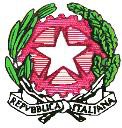 ISTITUTO OMNICOMPRENSIVO “L. PIRANDELLO” SCUOLA INFANZIA, PRIMARIA, SECONDARIA DI 1° E 2° GRADOVIA ENNA n° 7 - Tel. 0922/970439C.F. 80006700845 C.M. AGIC81000E-92010-LAMPEDUSA E LINOSA (AG)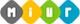 Autodichiarazione Covid-19 degli StudentiConsapevole delle conseguenze penali previste in caso di dichiarazioni mendaci a pubblico ufficiale (art. 495 C.P.)Il sottoscritto ……………………………………………………….. genitore dell’alunno/a …………………….. ………………….         frequentante la classe III ….. della Scuola Secondaria di I grado DICHIARAdi essere a conoscenza delle attuali misure anti-contagio e di contrasto all’epidemia COVID-19 di cui al  relativo “Protocollo Covid-19” attualmente in vigore nell’Istituto Omnicomprensivo “Luigi Pirandello”;che il proprio/a figlio/a……………………………………,non è stato sottoposto negli ultimi 14 giorni alla misura della quarantena o dell’isolamento domiciliare;non è stato in contatto con persone risultate positive al SARS-CoV-2, per quanto di propria conoscenza, negli ultimi 14 giorni;non ha né ha avuto nei precedenti 3 giorni febbre superiore a 37,5 °C o altri sintomi da infezione respiratoria.E SI IMPEGNAin presenza di una delle suddette condizioni, di produrre tempestivamente la relativa certificazione medica, affinché la commissione programmi, secondo quanto previsto dall’articolo 11 del D.lgs. 62/2017 e dall’OM 52/2021, una sessione suppletiva d’esame. Lampedusa,……………Firma genitore